О внесении изменений в постановление администрации Альбусь-Сюрбеевского сельского поселения Комсомольского района Чувашской Республики от 27 апреля 2022 г. № 17 «Об утверждении форм заявок на согласование места (площадки) накопления твердых коммунальных отходов и включении сведений о месте (площадке) накопления твердых коммунальных отходов в реестр мест (площадок) накопления твердых коммунальных отходов на территории Альбусь-Сюрбеевского сельского поселения»В соответствии с Федеральным законом от 06.10.2003 №131-ФЗ «Об общих принципах организации местного самоуправления в Российской Федерации», постановлением Правительства Российской Федерации от 31.08.2018 № 1039 «Об утверждении Правил обустройства мест (площадок) накопления твёрдых коммунальных отходов и ведения их реестра» администрация Альбусь-Сюрбеевского сельского поселения Комсомольского района п о с т а н о в л я е т:1. Внести в постановление администрация Альбусь-Сюрбеевского сельского поселения Комсомольского района Чувашской Республики от 27 апреля 2022 г. № 17 «Об утверждении форм заявок на согласование места (площадки) накопления твердых коммунальных отходов и включении сведений о месте (площадке) накопления твердых коммунальных отходов в реестр мест (площадок) накопления твердых коммунальных отходов на территории Альбусь-Сюрбеевского сельского поселения» следующие изменения:- позицию 4 таблицы изложить в следующей редакции:«4. Для юридических лиц, в том числе органов государственной власти и местного самоуправления: - полное наименование и основной государственный регистрационный номер записи в Едином государственном реестре юридических лиц, фактический адрес»;- таблицу дополнить позицией 4.1 следующего содержания:«4.1 Для индивидуальных предпринимателей:- фамилия, имя, отчество, основной государственный регистрационный номер записи в Едином государственном реестре индивидуальных предпринимателей, адрес регистрации по месту жительства»;- позицию 5 таблицы изложить в следующей редакции:«5. Для физических лиц:- фамилия, имя, отчество, серия, номер и дата выдачи паспорта или иного документа, удостоверяющего личность в соответствии с законодательством Российской Федерации, адрес регистрации по месту жительства, контактные данные»;- приложения к таблице признать утратившими силу;б) в приложении № 2:- позицию 4 таблицы изложить в следующей редакции:«4. Для юридических лиц, в том числе органов государственной власти и местного самоуправления: - полное наименование и основной государственный регистрационный номер записи в Едином государственном реестре юридических лиц, фактический адрес»;- таблицу дополнить позицией 4.1 следующего содержания:«4.1 Для индивидуальных предпринимателей:- фамилия, имя, отчество, основной государственный регистрационный номер записи в Едином государственном реестре индивидуальных предпринимателей, адрес регистрации по месту жительства»;- позицию 5 таблицы изложить в следующей редакции:«5. Для физических лиц:- фамилия, имя, отчество, серия, номер и дата выдачи паспорта или иного документа, удостоверяющего личность в соответствии с законодательством Российской Федерации, адрес регистрации по месту жительства, контактные данные»;- приложения к таблице признать утратившими силу.2. Настоящее постановление вступает в силу после его официального опубликования в информационном бюллетене «Вестник Альбусь-Сюрбеевского сельского поселения».Глава Альбусь-Сюрбеевскогосельского поселения                                                                            Р.Ф.Асеинов			                                           ЧАВАШ  РЕСПУБЛИКИКОМСОМОЛЬСКИ РАЙОНЭЛЬПУС  ЯЛПОСЕЛЕНИЙĔНАДМИНИСТРАЦИЙĔЙЫШĂНУ«12» октябрь 2022 с. № 31Эльпус ялĕ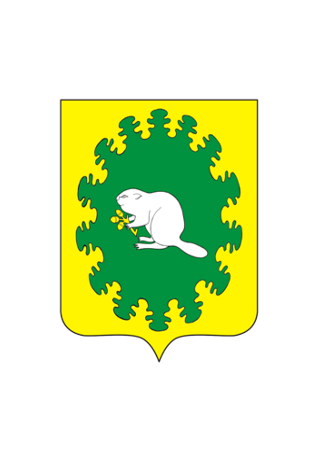 ЧУВАШСКАЯ РЕСПУБЛИКАКОМСОМОЛЬСКИЙ РАЙОНАДМИНИСТРАЦИЯАЛЬБУСЬ-СЮРБЕЕВСКОГО СЕЛЬСКОГО ПОСЕЛЕНИЯПОСТАНОВЛЕНИЕ«12»  октября  2022 г.  № 31деревня Альбусь-Сюрбеево